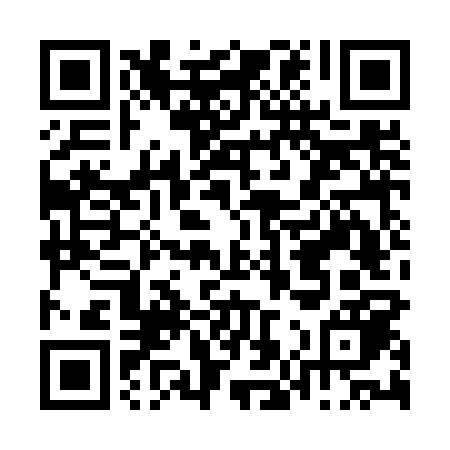 Prayer times for Macas de Dona Maria, PortugalMon 1 Apr 2024 - Tue 30 Apr 2024High Latitude Method: Angle Based RulePrayer Calculation Method: Muslim World LeagueAsar Calculation Method: HanafiPrayer times provided by https://www.salahtimes.comDateDayFajrSunriseDhuhrAsrMaghribIsha1Mon5:447:171:376:077:589:252Tue5:427:151:376:087:599:263Wed5:407:141:366:088:009:284Thu5:397:121:366:098:019:295Fri5:377:101:366:108:029:306Sat5:357:091:366:108:039:317Sun5:337:071:356:118:049:338Mon5:317:061:356:128:059:349Tue5:297:041:356:128:069:3510Wed5:287:031:356:138:079:3611Thu5:267:011:346:138:089:3812Fri5:247:001:346:148:099:3913Sat5:226:581:346:158:109:4014Sun5:206:571:336:158:119:4215Mon5:186:551:336:168:129:4316Tue5:176:541:336:178:139:4417Wed5:156:521:336:178:149:4618Thu5:136:511:336:188:159:4719Fri5:116:491:326:188:169:4820Sat5:096:481:326:198:179:5021Sun5:076:461:326:198:189:5122Mon5:066:451:326:208:199:5223Tue5:046:441:326:218:209:5424Wed5:026:421:316:218:219:5525Thu5:006:411:316:228:229:5726Fri4:586:401:316:228:239:5827Sat4:576:381:316:238:249:5928Sun4:556:371:316:248:2510:0129Mon4:536:361:316:248:2610:0230Tue4:526:341:316:258:2710:04